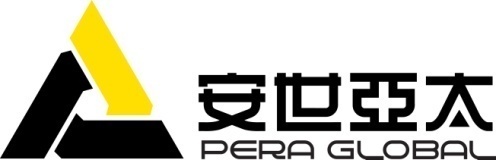 安世亚太2019年公开课培训计划目  录1.	北京分公司	21.1.	培训计划	21.2.	收费标准	31.3.	课程安排	31.3.1.	ICEM CFD网格划分技术培训	31.3.2.	ANSYS Mechanical APDL及高级分析技术培训	31.3.3.	ANSYS Fluent通用流体技术培训	41.3.4.	ANSYS Workbench 结构分析基础培训	41.3.5.	ANSYS Fluent 动网格技术高级培训	51.3.6.	ANSYS Fluent 多相流专题培训	51.3.7.	ANSYS LS-DYNA动力学分析技术培训	51.3.8.	SCDM 高级前处理工具技术培训（流体方向）	61.3.9.	ANSYS Mechanical 接触技术专题培训	61.3.10.	ANSYS Fluent旋转机械专题技术培训	71.3.11.	ANSYS Composite PrepPost(ACP) 复合材料分析技术培训	71.3.12.	ANSYS Workbench Mechanical HeatTransfer 结构传热分析	81.3.13.	ANSYS Fluent通用流体技术培训	81.3.14.	ANSYS Workbench 结构分析基础培训	91.3.15.	ANSYS Mechanical 动力学技术专题培训	91.3.16.	ANSYS Fluent 多相流专题培训	101.3.17.	ANSYS nCode DesignLife疲劳分析技术培训	101.3.18.	ANSYS CFX通用流体分析技术培训	101.3.19.	ANSYS Workbench 结构分析基础培训	111.3.20.	ANSYS Fluent通用流体技术培训	111.3.21.	ANSYS Autodyn专题技术培训	121.3.22.	ANSYS Fluent旋转机械专题技术培训	131.3.23.	ANSYS Workbench 结构分析基础培训	131.3.24.	RecurDyn及MBD for ANSYS系列培训	131.3.25.	ANSYS Fluent UDF技术专题培训	141.3.26.	ANSYS CFX通用流体分析技术培训	151.3.27.	ANSYS Spaceclaim Direct Modeler(SCDM) 模型处理技术培训	151.3.28.	ANSYS Workbench结构分析基础培训	161.3.29.	ANSYS Fluent通用流体技术培训	161.3.30.	ANSYS Fluent 流固耦合FSI高级培训	171.3.31.	ANSYS Ensight 高级后处理工具培训	171.3.32.	MBD for ANSYS多体动力学分析培训	181.3.33.	Fluent Meshing高级网格划分工具技术培训	19北京分公司培训联系人：李波培训地点：安世亚太北京分公司培训中心 地址：北京市朝阳区八里庄东里1号莱锦TOWN园区Cn08座 邮编：100025电话：010-52167666  17718550737传真：010-52167799 E-Mail：bo.li@peraglobal.com  收费标准2天培训课程：不安排食宿：2400元/人，安排食宿：3120元/人；均包含中午工作餐3天培训课程：不安排食宿：3600元/人，安排食宿：4680元/人；均包含中午工作餐5天培训课程：不安排食宿：5000元/人，安排住宿：6800元/人；均包含中午工作餐即：3天及以下的课程为1200/人天，5天的课程为1000/人天。安排住宿则增加360/人天（不含早、晚餐）。课程安排ICEM CFD网格划分技术培训第一天ANSYS CFD 通用前处理简介；网格类型选择策略介绍；ICEM CFD 整体功能介绍；自动体网格生成功能介绍；边界层（Prism）网格与局部网格加密（Density）功能介绍；ICEM CFD 块模型（Block）功能介绍；流体计算区域的全六面体网格划分功能介绍；算例演示及操作练习。第二天ICEM CFD O-Grid方法介绍；通用二维（2D）模型的O-Grid网格划分策略介绍。三维（3D）模型的O-Grid网格划分策略介绍；复杂区域网格划分技巧介绍；ICEM CFD常用的高级功能介绍；算例演示及操作练习。ANSYS Mechanical APDL及高级分析技术培训 第一天 ANSYS Mechanical APDL 环境简介；APDL语言简介；APDL参数、数组和表的定义和使用；结构分析常用命令流介绍与学习技巧； 第二天 命令流方式进行参数化建模；命令流方式进行求解设置与后处理；循环、过程控制与分支；第三天 单元坐标系；表面效应单元；MPC技术；Workbench 与APDL环境协同仿真介绍。ANSYS Fluent通用流体技术培训第一天ANSYS Workbench整体功能介绍；SpaceClaim Direct Modeler (SCDM) 直接建模工具介绍；SCDM几何创建、修复、简化功能介绍；SCDM内流场/外流场生成功能介绍；SCDM边界命名、参数化、共享拓扑功能简介；算例演示讲解及操作训练。第二天ANSYS Meshing网格划分体系介绍；Workbench Meshing基本功能介绍，全局/局部网格控制功能介绍，边界层网格生成方式介绍；网格质量要求及网格类型选择介绍；ICEM CFD/Fluent Meshing功能简介；算例演示讲解及操作训练。第三天ANSYS Fluent整体功能介绍；ANSYS Fluent材料属性与边界条件介绍；ANSYS Fluent求解器相关设定介绍；CFD后处理功能简介（Fluent & CFD-Post）；算例演示讲解及操作训练。第四天ANSYS Fluent基础湍流模型介绍；ANSYS Fluent基础传热模型介绍；ANSYS Fluent瞬态问题介绍；算例演示讲解及操作训练。第五天ANSYS Fluent动网格模型介绍；ANSYS Fluent用户自定义函数（UDF）技术介绍；ANSYS Fluent多相流、多组分流、热辐射、流固耦合、融化/凝固、声学计算等高级模型简要介绍；算例演示讲解及操作训练；随堂考试；总结答疑。ANSYS Workbench 结构分析基础培训 第一天 直接建模工具ANSYS SpaceClaim介绍；软件应用环境介绍、菜单结构与基本分析过程；ANSYS前处理技巧第二天 结构静力分析；网格划分方法与网格控制技术；求解控制及结果后处理； 连接与远端边界条件第三天 热分析；热-结构耦合分析；模态分析、谐响应分析；特征值屈曲分析、子模型。ANSYS Fluent 动网格技术高级培训第一天ANSYS Fluent动网格技术简介网格运动的描述方式简介（Profile & UDF） 动态层铺法简介（layering）算例演示及练习第二天弹簧光顺法简介（smooth）网格重构法简介（remesh）六自由度功能简介（6dof）算例演示及练习ANSYS Fluent 多相流专题培训 第一天ANSYS Fluent多相流模型简介VOF模型介绍与设置 Open Channel Flow ModellingEulerian 模型介绍与设置Wall Boiling Models第二天Mixture模型介绍与设置Phase Change ModelingDPM模型的介绍与设置DDPM模型和EDM模型介绍Eulerian Wall Film Modeling模型ANSYS LS-DYNA动力学分析技术培训第一天LS-DYNA基本理论；功能概述、显式单元类型、PART概念等；练习：泰勒杆撞击等；第二天LS-DYNA有限元模型概述；材料本构、荷载类型、刚体、初始条件及边界约束等；练习：弹丸侵彻金属靶板等；第三天Workbench LS-DYNA应用；建模、网格划分、接触定义、求解设置；练习：易拉罐撞击、屈曲分析等；第四天LS-Prepost前后器处理应用；输出应力应变云图、时间历程曲线、能量曲线和动画制作等；练习：泰勒杆撞击等；第五天LS-DYNA求解应用；隐式算法求解结构受力问题；隐式显式顺序求解变形回弹问题；练习：悬臂梁、金属成型及回弹。SCDM 高级前处理工具技术培训（流体方向）第一天ANSYS CFD 概述；SCDM 功能简介；SCDM快速建模功能介绍，草图、拉动、移动、布尔、阵列、剖面图等基本功能介绍；SCDM 几何接口简介；SCDM几何修复功能介绍，拼接、缺失表面、融合等功能介绍；SCDM 几何简化功能介绍，填充、合并表面等功能介绍；SCDM 流体外流场获取功能介绍；SCDM 流体内流场抽取功能介绍；案例演示及操作练习。第二天SCDM共享拓扑、参数化、边界命名功能介绍；SCDM 高级功能介绍，工程图纸绘制功能介绍、体与面分离功能介绍，小平面（.stl文件）功能介绍，压印、延伸、短边、间隙等功能介绍，零件装配功能介绍；基于SCDM 的流体问题复杂几何修复通用策略介绍；基于SCDM 的流体问题几何简化与流场选取通用策略介绍；案例演示及操作练习；总结答疑。ANSYS Mechanical 接触技术专题培训第一天ANSYS Mechanical接触技术概述：自动探测接触设置、接触工具的使用、joint的连接定义、spring以及beam connection的使用、点焊的定义。ANSYS Mechanical接触类型：线性及非线性接触的类型、实现接触的几种算法。第二天ANSYS Mechanical接触界面处理：接触界面偏移、接触稳定性阻尼、MPC多点约束方程算法设置、摩擦接触设置。ANSYS Mechanical接触非线性常见问题及解决方案：多种接触非线性不收敛的原因及解决方案。ANSYS Fluent旋转机械专题技术培训第一天旋转机械概述旋转机械求解器模型分类单参考坐标系模型（SRF）介绍及设置多参考坐标系模型（MRF）介绍及设置算例演示第二天多级混合面模型（MPM）模型介绍及设置滑移网格（SMM）模型介绍及设置旋转机械前处理技巧旋转机械后处理技术算例演示ANSYS Composite PrepPost(ACP) 复合材料分析技术培训第一天复合材料概论ANSYS Composite PrepPost介绍及相关案例ANSYS Composite PrepPost纤维方向与铺层方向设置ANSYS Composite PrepPost铺层规则与边集ANSYS Composite PrepPost悬垂覆盖第二天ANSYS Composite PrepPost实体建模ANSYS Composite PrepPost参数提取与设置ANSYS Composite PrepPost失效准则ANSYS Composite PrepPost渐进损伤ANSYS Workbench Mechanical HeatTransfer 结构传热分析第一天ANSYS Workbench Mechanical热分析概述及流程ANSYS Workbench Mechanical 稳态热传导ANSYS Workbench Mechanical稳态热对流ANSYS Workbench Mechanical 稳态热辐射ANSYS Workbench Mechanical 非线性热分析第二天ANSYS Workbench Mechanical 瞬态热分析ANSYS Workbench Mechanical相热分析ANSYS Workbench Mechanical APDL应用ANSYS Workbench Mechanical热应力分析ANSYS Fluent通用流体技术培训第一天ANSYS Workbench整体功能介绍；SpaceClaim Direct Modeler (SCDM) 直接建模工具介绍；SCDM几何创建、修复、简化功能介绍；SCDM内流场/外流场生成功能介绍；SCDM边界命名、参数化、共享拓扑功能简介；算例演示讲解及操作训练。第二天ANSYS Meshing网格划分体系介绍；Workbench Meshing基本功能介绍，全局/局部网格控制功能介绍，边界层网格生成方式介绍；网格质量要求及网格类型选择介绍；ICEM CFD/Fluent Meshing功能简介；算例演示讲解及操作训练。第三天ANSYS Fluent整体功能介绍；ANSYS Fluent材料属性与边界条件介绍；ANSYS Fluent求解器相关设定介绍；CFD后处理功能简介（Fluent & CFD-Post）；算例演示讲解及操作训练。第四天ANSYS Fluent基础湍流模型介绍；ANSYS Fluent基础传热模型介绍；ANSYS Fluent瞬态问题介绍；算例演示讲解及操作训练。第五天ANSYS Fluent动网格模型介绍；ANSYS Fluent用户自定义函数（UDF）技术介绍；ANSYS Fluent多相流、多组分流、热辐射、流固耦合、融化/凝固、声学计算等高级模型简要介绍；算例演示讲解及操作训练；随堂考试；总结答疑。ANSYS Workbench 结构分析基础培训 第一天 直接建模工具ANSYS SpaceClaim介绍；软件应用环境介绍、菜单结构与基本分析过程；ANSYS前处理技巧第二天 结构静力分析；网格划分方法与网格控制技术；求解控制及结果后处理； 连接与远端边界条件第三天 热分析；热-结构耦合分析；模态分析、谐响应分析；特征值屈曲分析、子模型。ANSYS Mechanical 动力学技术专题培训第一天Workbench介绍动力学概述与分类动力学几何模型处理动力学网格划分动力学材料性能定义模态分析谐响应分析第二天响应谱分析随机振动分析瞬态分析培训答疑ANSYS Fluent 多相流专题培训 第一天ANSYS Fluent多相流模型简介VOF模型介绍与设置 Open Channel Flow ModellingEulerian 模型介绍与设置Wall Boiling Models第二天Mixture模型介绍与设置Phase Change ModelingDPM模型的介绍与设置DDPM模型和EDM模型介绍Eulerian Wall Film Modeling模型ANSYS nCode DesignLife疲劳分析技术培训第一天nCode疲劳理论基础；应力疲劳分析基本原理；应变疲劳分析基本原理；nCode产品及应用环境介绍；ncode基本分析流程介绍；第二天CAE 耐久性分析；nCode应力-寿命疲劳分析；nCode应变-寿命疲劳分析；时间序列及时间步疲劳分析；随机振动疲劳分析。ANSYS CFX通用流体分析技术培训第一天ANSYS Space Claim Direct Modeler(SCDM)直接建模工具介绍；ANSYS Meshing网格生成工具介绍；第二天ICEMCFD 整体功能介绍；CAD 模型的导入/修补/简单几何模型的创建；自动体网格生成；HEXA（六面体）网格生成介绍；第三天CFX 整体功能介绍；CFX 内流分析；CFX 外流分析；第四天CFX 换热/共轭换热分析；CFX 瞬态问题分析（CCL/CEL）；CFX 动网格技术；第五天多组分流；多相流；高级功能介绍；总结答疑。ANSYS Workbench 结构分析基础培训 第一天 直接建模工具ANSYS SpaceClaim介绍；软件应用环境介绍、菜单结构与基本分析过程；ANSYS前处理技巧第二天 结构静力分析；网格划分方法与网格控制技术；求解控制及结果后处理； 连接与远端边界条件第三天 热分析；热-结构耦合分析；模态分析、谐响应分析；特征值屈曲分析、子模型。ANSYS Fluent通用流体技术培训第一天ANSYS Workbench整体功能介绍；SpaceClaim Direct Modeler (SCDM) 直接建模工具介绍；SCDM几何创建、修复、简化功能介绍；SCDM内流场/外流场生成功能介绍；SCDM边界命名、参数化、共享拓扑功能简介；算例演示讲解及操作训练。第二天ANSYS Meshing网格划分体系介绍；Workbench Meshing基本功能介绍，全局/局部网格控制功能介绍，边界层网格生成方式介绍；网格质量要求及网格类型选择介绍；ICEM CFD/Fluent Meshing功能简介；算例演示讲解及操作训练。第三天ANSYS Fluent整体功能介绍；ANSYS Fluent材料属性与边界条件介绍；ANSYS Fluent求解器相关设定介绍；CFD后处理功能简介（Fluent & CFD-Post）；算例演示讲解及操作训练。第四天ANSYS Fluent基础湍流模型介绍；ANSYS Fluent基础传热模型介绍；ANSYS Fluent瞬态问题介绍；算例演示讲解及操作训练。第五天ANSYS Fluent动网格模型介绍；ANSYS Fluent用户自定义函数（UDF）技术介绍；ANSYS Fluent多相流、多组分流、热辐射、流固耦合、融化/凝固、声学计算等高级模型简要介绍；算例演示讲解及操作训练；随堂考试；总结答疑。ANSYS Autodyn专题技术培训第一天Autodyn基本理论介绍；理论讲解结合适当的练习介绍软件界面、材料本构、状态方程、失效模式、划分网格、施加初始条件、边界条件及求解控制等；第二天Lagrange算法介绍；Euler算法介绍；理论介绍及一定数量的练习介绍两种算法的应用场合，掌握两种算法的特点；第三天SPH算法；Beam求解器；Lagrange与SPH联合求解；讲义及练习，例如弹丸侵彻钢筋混凝土靶板的练习提高学员耦合求解器应用能力及较为复杂模型的仿真能力；第四天STR与Autodyn协同仿真应用介绍；通过WB平台上的STR模块建立几何体，并划分网格，施加初始及边界条件，再运行Autodyn求解器，或者进一步在Autodyn中编辑模型；第五天Autodyn特色技术：映射技术、部件激活与拟制。ANSYS Fluent旋转机械专题技术培训第一天旋转机械概述旋转机械求解器模型分类单参考坐标系模型（SRF）介绍及设置多参考坐标系模型（MRF）介绍及设置算例演示第二天多级混合面模型（MPM）模型介绍及设置滑移网格（SMM）模型介绍及设置旋转机械前处理技巧旋转机械后处理技术算例演示ANSYS Workbench 结构分析基础培训  第一天 直接建模工具ANSYS SpaceClaim介绍；软件应用环境介绍、菜单结构与基本分析过程；ANSYS前处理技巧第二天 结构静力分析；网格划分方法与网格控制技术；求解控制及结果后处理； 连接与远端边界条件第三天 热分析；热-结构耦合分析；模态分析、谐响应分析；特征值屈曲分析、子模型。RecurDyn及MBD for ANSYS系列培训第一天 RecurDyn产品总体介绍；多体动力学分析的目标及流程；RecurDyn总体建模环境、分析设置及后处理环境；RecurDyn建模要素（以单摆为例, Body的创建模式、运动副Joint类型、力联接Force类型、接触力Contact建模、表达式Expression、驱动施加模式）；Geneval Wheel模型实例（详解Geo Contact）；RecurDyn子系统建模技术；Hand Pressing模型实例 （详解子系统建模及应用）第二天RecurDyn柔性体技术介绍；刚柔动力学分析的目标及流程；RecurDyn的FFLEX建模方法；FFLEX实例操作；RecurDyn 的RFLEX建模方法；RFLEX实例操作；基于MFBD技术的疲劳耐久寿命分析；Durability实例操作；RecurDyn的G-Modeling技术；G-Modeling实例操作.RecurDyn进阶培训-  机电控一体化分析 第三天RecurDyn机械-控制协同仿真方案简介； RecurDyn/Control模块使用方法介绍； RecurDyn/Co-Link模块使用方法介绍； 机械-控制系统接口建立； Plant Input建立、Plant Output建立； 基于Control interface与Matlab/Simulink机械-控制联 合仿真实例； 联合仿真设置、联接m文件、仿真及结果查看； 基于RecurDyn/Co-Link的机械-控制协同仿真实例； 在 Co-Link 中创建控制系统图、仿真及结果查看； 基于FMI数据标准进行联合仿真实例； MBD for ANSYS功能简介；MBD for ANSYS的分析流程及建模环境；MBD for ANSYS建模要素（Body的创建模式、运动副Joint类型、力联接Force类型、接触力Contact建模、表达式Expression、驱动施加模式）；MBD for ANSYS机构模型实例操作；MBD for ANSYS机构-控制联合仿真。ANSYS Fluent UDF技术专题培训第一天UDF简介：CFD程序及Fluent数据结构、C语言简介、网格数据类型、UDF宏。解释UDF和编译UDF。DEFINE宏：边界条件宏、源项宏、初始化宏、调整宏及执行函数、物性宏、其他常用宏。用UDF定义位置相关的多孔介质域算例。用UDF定义变化的热边界算例。用UDF定义温度相关的粘性算例。用户自定义内存UDM。用户自定义标量UDS。UDS算例。用UDF和UDS模拟沉降算例。第二天并行UDF：Fluent并行数据结构、并行分区、并行UDF循环宏、并行内部数据传递、问题处理。Workbench参数化与UDF：输入参数UDF、输出参数UDF。多相流UDF：Fluent专用数据类型、多相流数据结构、多相流DEFINE宏、多相流循环宏。UDF流化床算例。用UDF修正流场算例。UDF动网格算例。ANSYS CFX通用流体分析技术培训第一天ANSYS Space Claim Direct Modeler(SCDM)直接建模工具介绍；ANSYS Meshing网格生成工具介绍；第二天ICEMCFD 整体功能介绍；CAD 模型的导入/修补/简单几何模型的创建；自动体网格生成；HEXA（六面体）网格生成介绍；第三天CFX 整体功能介绍；CFX 内流分析；CFX 外流分析；第四天CFX 换热/共轭换热分析；CFX 瞬态问题分析（CCL/CEL）；CFX 动网格技术；第五天多组分流；多相流；高级功能介绍；总结答疑。ANSYS Spaceclaim Direct Modeler(SCDM) 模型处理技术培训第一天SCDM简介；基础建模技术：实体创建及拆分、基于边的模型处理方法。高级建模技术：装配操作、生成二维工程图；共享拓扑技术：多个实体间实现有限元节点连续。第二天点焊模型处理：建立焊点模型；模型简化与修复：装配体干涉处理、几何特征删除及修复。材料及参数设置：附加材料属性、CAD参数传递共享；梁、壳快速抽取：抽中面操作、3D实体转换成梁。ANSYS Workbench结构分析基础培训 第一天 直接建模工具ANSYS SpaceClaim介绍；软件应用环境介绍、菜单结构与基本分析过程；ANSYS前处理技巧第二天 结构静力分析；网格划分方法与网格控制技术；求解控制及结果后处理； 连接与远端边界条件第三天 热分析；热-结构耦合分析；模态分析、谐响应分析；特征值屈曲分析、子模型。ANSYS Fluent通用流体技术培训第一天ANSYS Workbench整体功能介绍；SpaceClaim Direct Modeler (SCDM) 直接建模工具介绍；SCDM几何创建、修复、简化功能介绍；SCDM内流场/外流场生成功能介绍；SCDM边界命名、参数化、共享拓扑功能简介；算例演示讲解及操作训练。第二天ANSYS Meshing网格划分体系介绍；Workbench Meshing基本功能介绍，全局/局部网格控制功能介绍，边界层网格生成方式介绍；网格质量要求及网格类型选择介绍；ICEM CFD/Fluent Meshing功能简介；算例演示讲解及操作训练。第三天ANSYS Fluent整体功能介绍；ANSYS Fluent材料属性与边界条件介绍；ANSYS Fluent求解器相关设定介绍；CFD后处理功能简介（Fluent & CFD-Post）；算例演示讲解及操作训练。第四天ANSYS Fluent基础湍流模型介绍；ANSYS Fluent基础传热模型介绍；ANSYS Fluent瞬态问题介绍；算例演示讲解及操作训练。第五天ANSYS Fluent动网格模型介绍；ANSYS Fluent用户自定义函数（UDF）技术介绍；ANSYS Fluent多相流、多组分流、热辐射、流固耦合、融化/凝固、声学计算等高级模型简要介绍；算例演示讲解及操作训练；随堂考试；总结答疑。ANSYS Fluent 流固耦合FSI高级培训第一天ANSYS WORKBENCH  FSI概述；ANSYS WORKBENCH  FSI几何与网格ANSYS WORKBENCH  FSI动网格设置ANSYS WORKBENCH  FSI求解器设置练习1：单向流固热耦合第二天ANSYS WORKBENCH  FSI求解过程及后处理ANSYS WORKBENCH  FSI工作收敛性ANSYS WORKBENCH  FSI工作流程练习2：超弹性材料受冲击变形模拟ANSYS Ensight 高级后处理工具培训第一天ANSYS 后处理概述；ANSYS CFD-Post 功能简介ANSYS CFD-Post 定性后处理功能介绍ANSYS CFD-Post 定量后处理功能介绍算例演示与练习ANSYS Ensight 基本功能介绍第二天ANSYS Ensight 定性后处理功能介绍ANSYS Ensight 定量后处理功能介绍ANSYS Ensight 动画与渲染功能介绍ANSYS Ensight 数据处理功能介绍ANSYS Ensight 特色介绍算例演示与练习Multi-Body Dynamics for ANSYS(MBD for ANSYS) 多体动力学分析培训第一天MBD for ANSYS 产品线概述及应用分享多体动力学分析目标及建模流程多体机构动力学建模及仿真分析基础MBD for ANSYS建模环境Geometry，Body常用Joint常用Force简单表达式仿真设置后处理MBD for ANSYS 产品线概述及应用分享多体动力学分析目标及建模流程多体机构动力学建模及仿真分析基础 MBD for ANSYS建模环境 Geometry，Body 常用Joint 常用Force 简单表达式 仿真设置 后处理第二天多体动力学的载荷自动传递至有限元分析Load Transfer原理Load Transfer操作方法Load Transfer实例多体动力学的载荷自动传递至有限元分析Load Transfer原理Load Transfer操作方法Load Transfer实例    Fluent Meshing高级网格划分工具技术培训第一天Fluent Meshing 基本功能介绍；面网格诊断（Diagnosis）功能介绍；面网格尺寸函数（Scoped Sizing）控制方式介绍，面网格重构（Remesh）功能介绍；面网格重叠与交错（Join & Intersect）问题处理方法介绍；算例演示及操作练习。第二天Fluent Meshing 体网格生成功能介绍，体网格优化功能介绍；Fluent Meshing 包裹（Wrap）功能介绍，Fluent Meshing 生成笛卡尔网格（Cutcell）功能介绍；Fluent Meshing 常用的高级功能介绍；算例演示及操作练习。编号课程名称时间天数地点1ICEM CFD网格划分技术培训01.08-01.092北京2ANSYS Mechanical APDL及高级分析技术培训03.04-03.063北京3ANSYS Fluent通用流体技术培训03.11-03.155北京4ANSYS Workbench 结构分析基础培训03.18-03.203北京5ANSYS Fluent 动网格技术高级培训03.26-03.272北京6ANSYS Fluent 多相流高级培训04.11-04.122北京7ANSYS LS-DYNA动力学分析技术培训04.15-04.195北京8SCDM 高级前处理工具技术培训（流体方向）04.23-04.242北京9ANSYS Mechanical接触技术专题培训05.09-05.102北京10ANSYS Fluent旋转机械高级培训05.16-05.172北京11ANSYS Composite PrepPost复合材料分析技术培训05.23-05.242北京12Workbench Mechanical Heat Transfer 结构传热分析05.30-05.312北京13ANSYS Fluent通用流体技术培训06.10-06.145北京14ANSYS Workbench 结构分析基础培训06.17-06.193北京15ANSYS Mechanical 动力学技术专题培训06.20-06.212北京16ANSYS Fluent 多相流高级培训06.27-06.282承德17ANSYS nCode DesignLife疲劳分析技术培训07.04-07.052北京18ANSYS CFX通用流体分析技术培训07.08-07.125承德19ANSYS Workbench 结构分析基础培训07.24-07.263承德20ANSYS Fluent通用流体技术培训08.12-08.165承德21ANSYS Autodyn专题技术培训08.19-08.235北京22ANSYS Fluent旋转机械高级培训08.29-08.302承德23ANSYS Workbench 结构分析基础培训09.04-09.063北京24RecurDyn及MBD for ANSYS系列培训09.10-09.123北京25ANSYS Fluent UDF技术专题培训09.19-09.202北京26ANSYS CFX通用流体分析技术培训10.14-10.185北京27SCDM 模型处理技术培训10.28-10.292北京28ANSYS Workbench 结构分析基础培训10.30-11.013北京29ANSYS Fluent 通用流体技术培训11.04-11.085北京30ANSYS Fluent 流固耦合FSI高级培训11.21-11.222北京31ANSYS Ensight 高级后处理工具培训12.03-12.042北京32Multi-Body Dynamics for ANSYS多体动力学分析培训12.05-12.062北京33Fluent Meshing高级网格划分工具技术培训12.18-12.192北京